§1158.  Conditions for carrying out workWhen any sanitary district formed under this chapter shall enter, dig up or excavate any public way or other land for the purpose of laying its sewers, drains or pipes, constructing manholes or catch basins or their appurtenances, or maintaining the same, or for any other purpose, the work shall be done expeditiously, and on completion of the work the district shall restore said way or land to the condition it was in prior to such work, or to a condition equally as good. Whenever the character of the work is such as to endanger travel on any public way, the municipal officers of the municipality in which the work is being done, or, if such work is being done in unorganized territory, the commissioners of the county wherein such unorganized territory is located, may order a temporary closing of such way, and of any intersecting way, upon request of said district, and the way shall remain closed to public travel until such municipal officers or county commissioners, as the case may be, deem it restored to a condition safe for traffic.  [PL 1967, c. 524, §7 (AMD).]SECTION HISTORYPL 1965, c. 310 (NEW). PL 1967, c. 524, §7 (AMD). The State of Maine claims a copyright in its codified statutes. If you intend to republish this material, we require that you include the following disclaimer in your publication:All copyrights and other rights to statutory text are reserved by the State of Maine. The text included in this publication reflects changes made through the First Regular and First Special Session of the 131st Maine Legislature and is current through November 1, 2023
                    . The text is subject to change without notice. It is a version that has not been officially certified by the Secretary of State. Refer to the Maine Revised Statutes Annotated and supplements for certified text.
                The Office of the Revisor of Statutes also requests that you send us one copy of any statutory publication you may produce. Our goal is not to restrict publishing activity, but to keep track of who is publishing what, to identify any needless duplication and to preserve the State's copyright rights.PLEASE NOTE: The Revisor's Office cannot perform research for or provide legal advice or interpretation of Maine law to the public. If you need legal assistance, please contact a qualified attorney.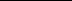 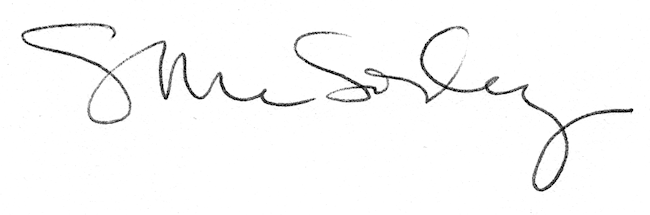 